SCHEDA  DI  SEGNALAZIONE ALUNNO/A………………………………..					SCUOLA__________________________________________						( da consegnare ai genitori ) Oggetto: Scheda  di  segnalazione  alunno  con  persistenti  e  sostanziali  difficoltà  di  apprendimento.   Anno  scolastico __________________.La  presente  segnalazione,  il  cui  contenuto  è  riservato  e  coperto  da  segreto professionale, viene  presentata   dagli  insegnanti   del  C. d. C. . Il documento è redatto  utilizzando  le  osservazioni sistematiche effettuate sull’alunno , attuando  tutte  le analisi possibili sul  caso  e sul  contesto  relazionale all’interno  della scuola e previa  attivazione degli  interventi  metodologici  e didattici diretti  al superamento delle difficoltà.E'  relativa  all’alunno _____________________________________________________________
nat__  a  _______________(______) il______________residente a _________________________  Via____________________________________ classe _____eventuali ripetenze_______________modalità di frequenza _______________
(Fornire  di seguito chiarimenti ed evidenziare le  difficoltà che si manifestano nell’alunno in modo persistente e sostanziale utilizzando gli spazi rigati.)AREA  PSICOMOTORIA- difficoltà nella motricità fine e grossolana- difficoltà nello schema corporeo:-difficoltà  nel  grafismo: AREA  LINGUISTICA- Difficoltà  nella  espressionedel  linguaggio orale:- Difficoltà  nella comprensione del linguaggio: - Difficoltà nella lettura di  immagini: AREA  APPRENDIMENTI- Difficoltà nella lettura e scrittura:- Difficoltà aritmetiche e logico-matematiche: :SOCIALIZZAZIONE E COMPORTAMENTOEVENTUALI  ALTRI  MOTIVI  PER  CUI  SI  EFFETTUA  LA  SEGNALAZIONEE DESCRIZIONE  DEL PROBLEMA  PRINCIPALE  (per  il quale si chiede la valutazione  diagnostica)LA  FAMIGLIA  E’ STATA CONTATTATA E/O COINVOLTA  NEL PROCESSO DI OSSERVAZIONE  ED  IDENTIFICAZIONE  DEL  PROBLEMA  SECONDO LE MODALITA’ DI SEGUITO RIPORTATEPARERE DEL CONSIGLIO DI CLASSE (come  da  sintesi del verbale n°_____ del ________________)PARERE  MOTIVATO  DEL  DIRIGENTE SCOLASTICO :________________________,li_______________________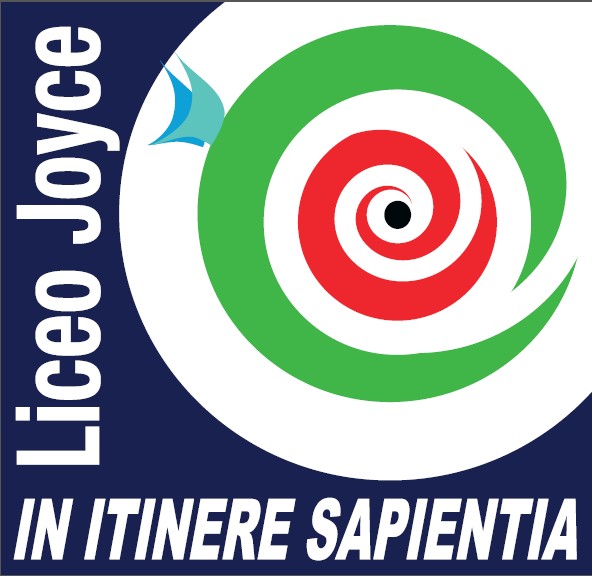 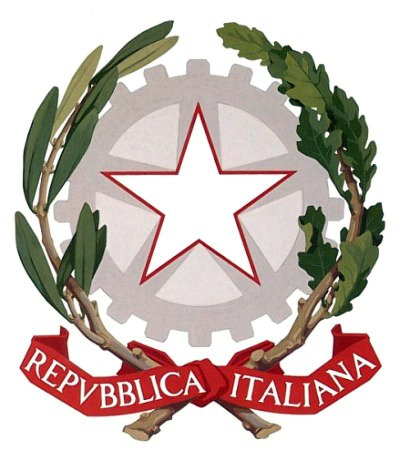 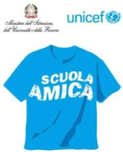 MINISTERO DELL’ISTRUZIONE       UFFICIO SCOLASTICO REGIONALE PER IL LAZIO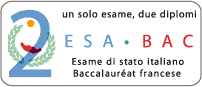         Liceo Statale “James Joyce”     LINGUISTICO E DELLE SCIENZE UMANE     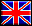 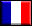 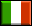 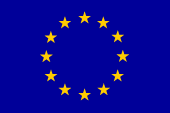 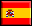 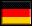         Liceo Statale “James Joyce”     LINGUISTICO E DELLE SCIENZE UMANE             Liceo Statale “James Joyce”     LINGUISTICO E DELLE SCIENZE UMANE     Distretto 42 - C.M.:  RMPC39000C -- C.F.: 90049460588 – C.U. UF62HTSede centrale: via Alcide De Gasperi, 20 – 00072 Ariccia (RM) - tel. 06121128525– fax 0667663989/069334396Sede succursale: via di Vallericcia, 51- 00072 Ariccia (RM) – tel. 06121123045- fax 0667663990rmpc39000c@istruzione.it                     rmpc39000c@pec.istruzione.it                       www.liceojoyce.edu.itDistretto 42 - C.M.:  RMPC39000C -- C.F.: 90049460588 – C.U. UF62HTSede centrale: via Alcide De Gasperi, 20 – 00072 Ariccia (RM) - tel. 06121128525– fax 0667663989/069334396Sede succursale: via di Vallericcia, 51- 00072 Ariccia (RM) – tel. 06121123045- fax 0667663990rmpc39000c@istruzione.it                     rmpc39000c@pec.istruzione.it                       www.liceojoyce.edu.itDistretto 42 - C.M.:  RMPC39000C -- C.F.: 90049460588 – C.U. UF62HTSede centrale: via Alcide De Gasperi, 20 – 00072 Ariccia (RM) - tel. 06121128525– fax 0667663989/069334396Sede succursale: via di Vallericcia, 51- 00072 Ariccia (RM) – tel. 06121123045- fax 0667663990rmpc39000c@istruzione.it                     rmpc39000c@pec.istruzione.it                       www.liceojoyce.edu.itIL DIRIGENTE SCOLASTICOL’Esercente la potestà/Tutore